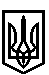 ТРОСТЯНЕЦЬКА СІЛЬСЬКА РАДАТРОСТЯНЕЦЬКОЇ ОБ'ЄДНАНОЇ ТЕРИТОРІАЛЬНОЇ ГРОМАДИ Миколаївського району  Львівської області      ХІ  сесія  VІІІ скликання                                                                      Р І Ш Е Н Н Я                 2021 року                                с. Тростянець			                 ПРОЄКТПро надання дозволу Розвадівському Споживчому Товариству Миколаївської райспоживспілки на розроблення технічної документації щодо встановлення( відновлення) меж земельної ділянки для обслуговування  нежитлової будівлі в с. Суха Долина           Розглянувши клопотання Розвадівського СТ Миколаївської райспоживспілки про надання дозволу на розроблення технічної документації щодо встановлення (відновлення) меж земельної ділянки для обслуговування нежитлової будівлі в селі Суха Далина, враховуючи висновок постійної комісії сільської ради з питань земельних відносин, будівництва, архітектури, просторового планування, природних ресурсів та екології, відповідно до статей 12, 122 Земельного Кодексу України,  пункту 34 частини першої статті 26 Закону України «Про місцеве самоврядування в Україні»,  сільська радав и р і ш и л а:  1. Надати дозвіл Розвадівському Споживчому Товариству Миколаївської райспоживспілки  на розроблення технічної документації щодо встановлення (відновлення) меж земельної ділянки для обслуговування нежитлової будівлі орієнтовною площею 0,02га в селі Суха Долина, вул. Центральна,38 «а».            2. Контроль за виконанням рішення покласти на постійну комісію сільської ради з питань земельних відносин, будівництва, архітектури, просторового планування, природних ресурсів та екології  (голова комісії І. Соснило).Сільський голова                                                                                       Михайло ЦИХУЛЯК